FW: VA ChoiceJun 10 (1 day ago)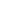 Good morning-I am the VA Navigator for St. Mary’s Healthcare. Kathy Cornell had reached out to me to provide you with some additional information regarding the VA Choice that we are participating with. Below are some fast facts for you to share in the news letter. Veterans need to call Healthnet to see if they are eligible.2 ways to qualify:-          More than 40 miles away from VA-          Waiting longer than 30 days for care at the VAHealth net’s Number is 1-866-606-8198Once you call you will speak to a live person and let them know that you are calling to see if you are eligible for the VA Choice Program. Healthnet will work directly with the VA to see you are eligible.Once it has been deemed that you are eligible Healthnet will call and set up your appointments. Heather K. Lopez B.SC.
Practice Manager~Specialty Care/SMH VA Navigator
427 Guy Park Ave
Amsterdam, NY 12010
Cell:518-848-6777
Fax:518-843-0753Good morning-I am the VA Navigator for St. Mary’s Healthcare. Kathy Cornell had reached out to me to provide you with some additional information regarding the VA Choice that we are participating with. Below are some fast facts for you to share in the news letter. Veterans need to call Healthnet to see if they are eligible.2 ways to qualify:-          More than 40 miles away from VA-          Waiting longer than 30 days for care at the VAHealth net’s Number is 1-866-606-8198Once you call you will speak to a live person and let them know that you are calling to see if you are eligible for the VA Choice Program. Healthnet will work directly with the VA to see you are eligible.Once it has been deemed that you are eligible Healthnet will call and set up your appointments. Heather K. Lopez B.SC.
Practice Manager~Specialty Care/SMH VA Navigator
427 Guy Park Ave
Amsterdam, NY 12010
Cell:518-848-6777
Fax:518-843-0753Good morning-I am the VA Navigator for St. Mary’s Healthcare. Kathy Cornell had reached out to me to provide you with some additional information regarding the VA Choice that we are participating with. Below are some fast facts for you to share in the news letter. Veterans need to call Healthnet to see if they are eligible.2 ways to qualify:-          More than 40 miles away from VA-          Waiting longer than 30 days for care at the VAHealth net’s Number is 1-866-606-8198Once you call you will speak to a live person and let them know that you are calling to see if you are eligible for the VA Choice Program. Healthnet will work directly with the VA to see you are eligible.Once it has been deemed that you are eligible Healthnet will call and set up your appointments. Heather K. Lopez B.SC.
Practice Manager~Specialty Care/SMH VA Navigator
427 Guy Park Ave
Amsterdam, NY 12010
Cell:518-848-6777
Fax:518-843-0753Good morning-I am the VA Navigator for St. Mary’s Healthcare. Kathy Cornell had reached out to me to provide you with some additional information regarding the VA Choice that we are participating with. Below are some fast facts for you to share in the news letter. Veterans need to call Healthnet to see if they are eligible.2 ways to qualify:-          More than 40 miles away from VA-          Waiting longer than 30 days for care at the VAHealth net’s Number is 1-866-606-8198Once you call you will speak to a live person and let them know that you are calling to see if you are eligible for the VA Choice Program. Healthnet will work directly with the VA to see you are eligible.Once it has been deemed that you are eligible Healthnet will call and set up your appointments. Heather K. Lopez B.SC.
Practice Manager~Specialty Care/SMH VA Navigator
427 Guy Park Ave
Amsterdam, NY 12010
Cell:518-848-6777
Fax:518-843-0753Good morning-I am the VA Navigator for St. Mary’s Healthcare. Kathy Cornell had reached out to me to provide you with some additional information regarding the VA Choice that we are participating with. Below are some fast facts for you to share in the news letter. Veterans need to call Healthnet to see if they are eligible.2 ways to qualify:-          More than 40 miles away from VA-          Waiting longer than 30 days for care at the VAHealth net’s Number is 1-866-606-8198Once you call you will speak to a live person and let them know that you are calling to see if you are eligible for the VA Choice Program. Healthnet will work directly with the VA to see you are eligible.Once it has been deemed that you are eligible Healthnet will call and set up your appointments. Heather K. Lopez B.SC.
Practice Manager~Specialty Care/SMH VA Navigator
427 Guy Park Ave
Amsterdam, NY 12010
Cell:518-848-6777
Fax:518-843-0753Good morning-I am the VA Navigator for St. Mary’s Healthcare. Kathy Cornell had reached out to me to provide you with some additional information regarding the VA Choice that we are participating with. Below are some fast facts for you to share in the news letter. Veterans need to call Healthnet to see if they are eligible.2 ways to qualify:-          More than 40 miles away from VA-          Waiting longer than 30 days for care at the VAHealth net’s Number is 1-866-606-8198Once you call you will speak to a live person and let them know that you are calling to see if you are eligible for the VA Choice Program. Healthnet will work directly with the VA to see you are eligible.Once it has been deemed that you are eligible Healthnet will call and set up your appointments. Heather K. Lopez B.SC.
Practice Manager~Specialty Care/SMH VA Navigator
427 Guy Park Ave
Amsterdam, NY 12010
Cell:518-848-6777
Fax:518-843-0753Good morning-I am the VA Navigator for St. Mary’s Healthcare. Kathy Cornell had reached out to me to provide you with some additional information regarding the VA Choice that we are participating with. Below are some fast facts for you to share in the news letter. Veterans need to call Healthnet to see if they are eligible.2 ways to qualify:-          More than 40 miles away from VA-          Waiting longer than 30 days for care at the VAHealth net’s Number is 1-866-606-8198Once you call you will speak to a live person and let them know that you are calling to see if you are eligible for the VA Choice Program. Healthnet will work directly with the VA to see you are eligible.Once it has been deemed that you are eligible Healthnet will call and set up your appointments. Heather K. Lopez B.SC.
Practice Manager~Specialty Care/SMH VA Navigator
427 Guy Park Ave
Amsterdam, NY 12010
Cell:518-848-6777
Fax:518-843-0753